Anexo 9PROPUESTA FORMATO CARTA GANTTDiagrama: Propuesta formato Carta Gantt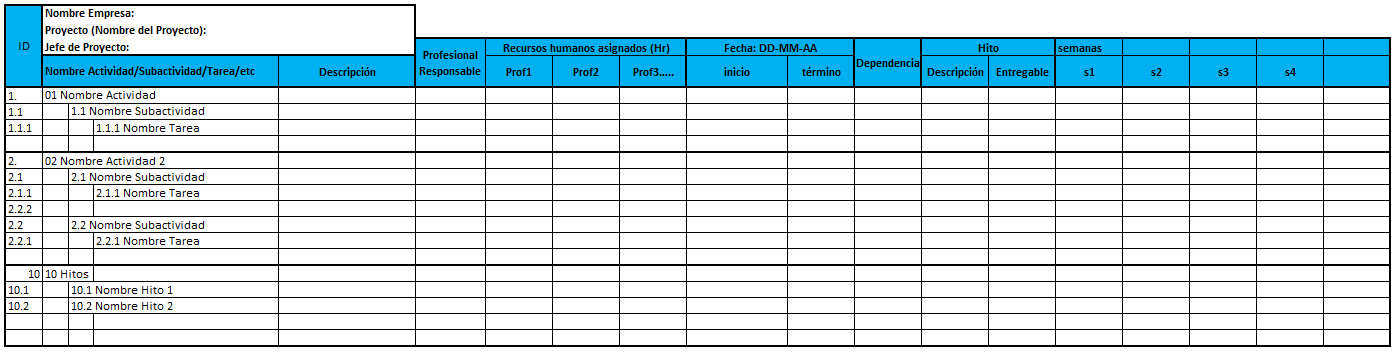 